1.1. Описание услуги1.1. Описание услуги1.1. Описание услуги1.1. Описание услуги1.1. Описание услуги1.1. Описание услуги1.1. Описание услуги1.1. Описание услугиВ рамках ИТ-услуги осуществляется комплекс работ, позволяющий обеспечить в объеме реализованных бизнес-процессов стабильное функционирование информационной системы «Личный кабинет работника (сотрудника)» в установленной период доступности, а также своевременную поддержку пользователей данной системы.В рамках ИТ-услуги осуществляется комплекс работ, позволяющий обеспечить в объеме реализованных бизнес-процессов стабильное функционирование информационной системы «Личный кабинет работника (сотрудника)» в установленной период доступности, а также своевременную поддержку пользователей данной системы.В рамках ИТ-услуги осуществляется комплекс работ, позволяющий обеспечить в объеме реализованных бизнес-процессов стабильное функционирование информационной системы «Личный кабинет работника (сотрудника)» в установленной период доступности, а также своевременную поддержку пользователей данной системы.В рамках ИТ-услуги осуществляется комплекс работ, позволяющий обеспечить в объеме реализованных бизнес-процессов стабильное функционирование информационной системы «Личный кабинет работника (сотрудника)» в установленной период доступности, а также своевременную поддержку пользователей данной системы.В рамках ИТ-услуги осуществляется комплекс работ, позволяющий обеспечить в объеме реализованных бизнес-процессов стабильное функционирование информационной системы «Личный кабинет работника (сотрудника)» в установленной период доступности, а также своевременную поддержку пользователей данной системы.В рамках ИТ-услуги осуществляется комплекс работ, позволяющий обеспечить в объеме реализованных бизнес-процессов стабильное функционирование информационной системы «Личный кабинет работника (сотрудника)» в установленной период доступности, а также своевременную поддержку пользователей данной системы.В рамках ИТ-услуги осуществляется комплекс работ, позволяющий обеспечить в объеме реализованных бизнес-процессов стабильное функционирование информационной системы «Личный кабинет работника (сотрудника)» в установленной период доступности, а также своевременную поддержку пользователей данной системы.В рамках ИТ-услуги осуществляется комплекс работ, позволяющий обеспечить в объеме реализованных бизнес-процессов стабильное функционирование информационной системы «Личный кабинет работника (сотрудника)» в установленной период доступности, а также своевременную поддержку пользователей данной системы.1.2. Способ подключения к ИТ-системе (если необходимо и в зависимости от технической возможности организации)1.2. Способ подключения к ИТ-системе (если необходимо и в зависимости от технической возможности организации)1.2. Способ подключения к ИТ-системе (если необходимо и в зависимости от технической возможности организации)1.2. Способ подключения к ИТ-системе (если необходимо и в зависимости от технической возможности организации)1.2. Способ подключения к ИТ-системе (если необходимо и в зависимости от технической возможности организации)1.2. Способ подключения к ИТ-системе (если необходимо и в зависимости от технической возможности организации)1.2. Способ подключения к ИТ-системе (если необходимо и в зависимости от технической возможности организации)1.2. Способ подключения к ИТ-системе (если необходимо и в зависимости от технической возможности организации)	Прямая ссылка на Web-ресурс из КСПД	Прямая ссылка на Web-ресурс из КСПД	Прямая ссылка на Web-ресурс из КСПД	Прямая ссылка на Web-ресурс из КСПД	Прямая ссылка на Web-ресурс из КСПД	Прямая ссылка на Web-ресурс из КСПД	Прямая ссылка на Web-ресурс из КСПД	Прямая ссылка на Web-ресурс из КСПД1.3. Группа корпоративных бизнес-процессов / сценариев, поддерживаемых в рамках услуги   1.3. Группа корпоративных бизнес-процессов / сценариев, поддерживаемых в рамках услуги   1.3. Группа корпоративных бизнес-процессов / сценариев, поддерживаемых в рамках услуги   1.3. Группа корпоративных бизнес-процессов / сценариев, поддерживаемых в рамках услуги   1.3. Группа корпоративных бизнес-процессов / сценариев, поддерживаемых в рамках услуги   1.3. Группа корпоративных бизнес-процессов / сценариев, поддерживаемых в рамках услуги   1.3. Группа корпоративных бизнес-процессов / сценариев, поддерживаемых в рамках услуги   1.3. Группа корпоративных бизнес-процессов / сценариев, поддерживаемых в рамках услуги   - Просмотр личного профиля работника;- Планирование отпусков;- Оформление отпусков;- Заказ справок;- Регистрация неявок по подчиненным работникам;- Просмотр календаря отсутствий по подразделению;- Оформление заявок на командировку;- Оформление заявок на перевод и изменение ИСН;- Просмотр расчетного листка;- Оформление мат. помощи (для пилотных предприятий в проекте «Социальный новигатор»);- Ознакомление с ЛНА;- Отчеты для руководителя по персоналу;- Вознаграждение и социальные льготы;- Оформление РВД/СУР;- Оформление прочих отсутствия.- Просмотр личного профиля работника;- Планирование отпусков;- Оформление отпусков;- Заказ справок;- Регистрация неявок по подчиненным работникам;- Просмотр календаря отсутствий по подразделению;- Оформление заявок на командировку;- Оформление заявок на перевод и изменение ИСН;- Просмотр расчетного листка;- Оформление мат. помощи (для пилотных предприятий в проекте «Социальный новигатор»);- Ознакомление с ЛНА;- Отчеты для руководителя по персоналу;- Вознаграждение и социальные льготы;- Оформление РВД/СУР;- Оформление прочих отсутствия.- Просмотр личного профиля работника;- Планирование отпусков;- Оформление отпусков;- Заказ справок;- Регистрация неявок по подчиненным работникам;- Просмотр календаря отсутствий по подразделению;- Оформление заявок на командировку;- Оформление заявок на перевод и изменение ИСН;- Просмотр расчетного листка;- Оформление мат. помощи (для пилотных предприятий в проекте «Социальный новигатор»);- Ознакомление с ЛНА;- Отчеты для руководителя по персоналу;- Вознаграждение и социальные льготы;- Оформление РВД/СУР;- Оформление прочих отсутствия.- Просмотр личного профиля работника;- Планирование отпусков;- Оформление отпусков;- Заказ справок;- Регистрация неявок по подчиненным работникам;- Просмотр календаря отсутствий по подразделению;- Оформление заявок на командировку;- Оформление заявок на перевод и изменение ИСН;- Просмотр расчетного листка;- Оформление мат. помощи (для пилотных предприятий в проекте «Социальный новигатор»);- Ознакомление с ЛНА;- Отчеты для руководителя по персоналу;- Вознаграждение и социальные льготы;- Оформление РВД/СУР;- Оформление прочих отсутствия.- Просмотр личного профиля работника;- Планирование отпусков;- Оформление отпусков;- Заказ справок;- Регистрация неявок по подчиненным работникам;- Просмотр календаря отсутствий по подразделению;- Оформление заявок на командировку;- Оформление заявок на перевод и изменение ИСН;- Просмотр расчетного листка;- Оформление мат. помощи (для пилотных предприятий в проекте «Социальный новигатор»);- Ознакомление с ЛНА;- Отчеты для руководителя по персоналу;- Вознаграждение и социальные льготы;- Оформление РВД/СУР;- Оформление прочих отсутствия.- Просмотр личного профиля работника;- Планирование отпусков;- Оформление отпусков;- Заказ справок;- Регистрация неявок по подчиненным работникам;- Просмотр календаря отсутствий по подразделению;- Оформление заявок на командировку;- Оформление заявок на перевод и изменение ИСН;- Просмотр расчетного листка;- Оформление мат. помощи (для пилотных предприятий в проекте «Социальный новигатор»);- Ознакомление с ЛНА;- Отчеты для руководителя по персоналу;- Вознаграждение и социальные льготы;- Оформление РВД/СУР;- Оформление прочих отсутствия.- Просмотр личного профиля работника;- Планирование отпусков;- Оформление отпусков;- Заказ справок;- Регистрация неявок по подчиненным работникам;- Просмотр календаря отсутствий по подразделению;- Оформление заявок на командировку;- Оформление заявок на перевод и изменение ИСН;- Просмотр расчетного листка;- Оформление мат. помощи (для пилотных предприятий в проекте «Социальный новигатор»);- Ознакомление с ЛНА;- Отчеты для руководителя по персоналу;- Вознаграждение и социальные льготы;- Оформление РВД/СУР;- Оформление прочих отсутствия.- Просмотр личного профиля работника;- Планирование отпусков;- Оформление отпусков;- Заказ справок;- Регистрация неявок по подчиненным работникам;- Просмотр календаря отсутствий по подразделению;- Оформление заявок на командировку;- Оформление заявок на перевод и изменение ИСН;- Просмотр расчетного листка;- Оформление мат. помощи (для пилотных предприятий в проекте «Социальный новигатор»);- Ознакомление с ЛНА;- Отчеты для руководителя по персоналу;- Вознаграждение и социальные льготы;- Оформление РВД/СУР;- Оформление прочих отсутствия.1.4. Интеграция с корпоративными ИТ-системами 1.4. Интеграция с корпоративными ИТ-системами 1.4. Интеграция с корпоративными ИТ-системами 1.4. Интеграция с корпоративными ИТ-системами 1.4. Интеграция с корпоративными ИТ-системами 1.4. Интеграция с корпоративными ИТ-системами 1.4. Интеграция с корпоративными ИТ-системами 1.4. Интеграция с корпоративными ИТ-системами ИТ-системаГруппа процессовГруппа процессовГруппа процессовГруппа процессовГруппа процессовГруппа процессовActive Directory- идентификация пользователей- идентификация пользователей- идентификация пользователей- идентификация пользователей- идентификация пользователей- идентификация пользователейСЦУД (OIM)- управление привилегиями доступа пользователей к Личному кабинету (2й фактор от ПДС)- управление привилегиями доступа пользователей к Личному кабинету (2й фактор от ПДС)- управление привилегиями доступа пользователей к Личному кабинету (2й фактор от ПДС)- управление привилегиями доступа пользователей к Личному кабинету (2й фактор от ПДС)- управление привилегиями доступа пользователей к Личному кабинету (2й фактор от ПДС)- управление привилегиями доступа пользователей к Личному кабинету (2й фактор от ПДС)ИАСУП- отображение информации, содержащейся в системе- отображение информации, содержащейся в системе- отображение информации, содержащейся в системе- отображение информации, содержащейся в системе- отображение информации, содержащейся в системе- отображение информации, содержащейся в системеСУ ИТ- передача из ИАСУП в СУ ИТ сведений по мероприятиям кадрового делопроизводства в виде заявок дляпоследующего создания обращения в СУ ИТ и возврата статуса созданного обращения в СУ ИТ- передача из ИАСУП в СУ ИТ сведений по мероприятиям кадрового делопроизводства в виде заявок дляпоследующего создания обращения в СУ ИТ и возврата статуса созданного обращения в СУ ИТ- передача из ИАСУП в СУ ИТ сведений по мероприятиям кадрового делопроизводства в виде заявок дляпоследующего создания обращения в СУ ИТ и возврата статуса созданного обращения в СУ ИТ- передача из ИАСУП в СУ ИТ сведений по мероприятиям кадрового делопроизводства в виде заявок дляпоследующего создания обращения в СУ ИТ и возврата статуса созданного обращения в СУ ИТ- передача из ИАСУП в СУ ИТ сведений по мероприятиям кадрового делопроизводства в виде заявок дляпоследующего создания обращения в СУ ИТ и возврата статуса созданного обращения в СУ ИТ- передача из ИАСУП в СУ ИТ сведений по мероприятиям кадрового делопроизводства в виде заявок дляпоследующего создания обращения в СУ ИТ и возврата статуса созданного обращения в СУ ИТSAP ERP (SAP ERP ГК, SAP HANA (ИСУП КС), SAP ERP ТК, SAP ERP ТСЭ), 1С ERP 2.0- блок по авансовым отчетам- блок по авансовым отчетам- блок по авансовым отчетам- блок по авансовым отчетам- блок по авансовым отчетам- блок по авансовым отчетамПДС- подписание кадровых документов УНЭП- подписание кадровых документов УНЭП- подписание кадровых документов УНЭП- подписание кадровых документов УНЭП- подписание кадровых документов УНЭП- подписание кадровых документов УНЭП1.5. Интеграция с внешними ИТ-системами1.5. Интеграция с внешними ИТ-системами1.5. Интеграция с внешними ИТ-системами1.5. Интеграция с внешними ИТ-системами1.5. Интеграция с внешними ИТ-системами1.5. Интеграция с внешними ИТ-системами1.5. Интеграция с внешними ИТ-системами1.5. Интеграция с внешними ИТ-системамиИТ-системаГруппа процессовГруппа процессовГруппа процессовГруппа процессовГруппа процессовГруппа процессов1.6. Состав услуги1.6. Состав услуги1.6. Состав услуги1.6. Состав услуги1.6. Состав услуги1.6. Состав услуги1.6. Состав услуги1.6. Состав услугиЦентр поддержки пользователей  - Прием, обработка, регистрация и маршрутизация поступающих обращений от пользователей; - Консультации в части подключения и авторизации в системе;  - Прием, обработка, регистрация и маршрутизация поступающих обращений от пользователей; - Консультации в части подключения и авторизации в системе;  - Прием, обработка, регистрация и маршрутизация поступающих обращений от пользователей; - Консультации в части подключения и авторизации в системе;  - Прием, обработка, регистрация и маршрутизация поступающих обращений от пользователей; - Консультации в части подключения и авторизации в системе;  - Прием, обработка, регистрация и маршрутизация поступающих обращений от пользователей; - Консультации в части подключения и авторизации в системе;  - Прием, обработка, регистрация и маршрутизация поступающих обращений от пользователей; - Консультации в части подключения и авторизации в системе;Функциональная поддержка- Диагностика и устранение возникающих инцидентов и проблем в рамках поступающих обращений; - Консультирование пользователей по работе в ИТ-системе в объеме реализованных бизнес-процессов; - Настройка и адаптация функциональности ИТ-системы в рамках поступающих обращений, в случае если данные работы не влекут за собой изменение логики реализованного бизнес-процесса; - Ведение матрицы ролей и полномочий, консультации пользователей по ролям; - Подготовка и тестирование обновлений ИТ-системы; - Подготовка учебных материалов и статей знаний по часто задаваемым вопросам и публикация их для общего доступа.- Диагностика и устранение возникающих инцидентов и проблем в рамках поступающих обращений; - Консультирование пользователей по работе в ИТ-системе в объеме реализованных бизнес-процессов; - Настройка и адаптация функциональности ИТ-системы в рамках поступающих обращений, в случае если данные работы не влекут за собой изменение логики реализованного бизнес-процесса; - Ведение матрицы ролей и полномочий, консультации пользователей по ролям; - Подготовка и тестирование обновлений ИТ-системы; - Подготовка учебных материалов и статей знаний по часто задаваемым вопросам и публикация их для общего доступа.- Диагностика и устранение возникающих инцидентов и проблем в рамках поступающих обращений; - Консультирование пользователей по работе в ИТ-системе в объеме реализованных бизнес-процессов; - Настройка и адаптация функциональности ИТ-системы в рамках поступающих обращений, в случае если данные работы не влекут за собой изменение логики реализованного бизнес-процесса; - Ведение матрицы ролей и полномочий, консультации пользователей по ролям; - Подготовка и тестирование обновлений ИТ-системы; - Подготовка учебных материалов и статей знаний по часто задаваемым вопросам и публикация их для общего доступа.- Диагностика и устранение возникающих инцидентов и проблем в рамках поступающих обращений; - Консультирование пользователей по работе в ИТ-системе в объеме реализованных бизнес-процессов; - Настройка и адаптация функциональности ИТ-системы в рамках поступающих обращений, в случае если данные работы не влекут за собой изменение логики реализованного бизнес-процесса; - Ведение матрицы ролей и полномочий, консультации пользователей по ролям; - Подготовка и тестирование обновлений ИТ-системы; - Подготовка учебных материалов и статей знаний по часто задаваемым вопросам и публикация их для общего доступа.- Диагностика и устранение возникающих инцидентов и проблем в рамках поступающих обращений; - Консультирование пользователей по работе в ИТ-системе в объеме реализованных бизнес-процессов; - Настройка и адаптация функциональности ИТ-системы в рамках поступающих обращений, в случае если данные работы не влекут за собой изменение логики реализованного бизнес-процесса; - Ведение матрицы ролей и полномочий, консультации пользователей по ролям; - Подготовка и тестирование обновлений ИТ-системы; - Подготовка учебных материалов и статей знаний по часто задаваемым вопросам и публикация их для общего доступа.- Диагностика и устранение возникающих инцидентов и проблем в рамках поступающих обращений; - Консультирование пользователей по работе в ИТ-системе в объеме реализованных бизнес-процессов; - Настройка и адаптация функциональности ИТ-системы в рамках поступающих обращений, в случае если данные работы не влекут за собой изменение логики реализованного бизнес-процесса; - Ведение матрицы ролей и полномочий, консультации пользователей по ролям; - Подготовка и тестирование обновлений ИТ-системы; - Подготовка учебных материалов и статей знаний по часто задаваемым вопросам и публикация их для общего доступа.Поддержка интеграционных процессов- Мониторинг интеграционных сценариев в рамках поддерживаемых бизнес-процессов; - Диагностика и устранение возникающих инцидентов и проблем в части передачи данных через интеграционную шину в рамках поступающих обращений.- Мониторинг интеграционных сценариев в рамках поддерживаемых бизнес-процессов; - Диагностика и устранение возникающих инцидентов и проблем в части передачи данных через интеграционную шину в рамках поступающих обращений.- Мониторинг интеграционных сценариев в рамках поддерживаемых бизнес-процессов; - Диагностика и устранение возникающих инцидентов и проблем в части передачи данных через интеграционную шину в рамках поступающих обращений.- Мониторинг интеграционных сценариев в рамках поддерживаемых бизнес-процессов; - Диагностика и устранение возникающих инцидентов и проблем в части передачи данных через интеграционную шину в рамках поступающих обращений.- Мониторинг интеграционных сценариев в рамках поддерживаемых бизнес-процессов; - Диагностика и устранение возникающих инцидентов и проблем в части передачи данных через интеграционную шину в рамках поступающих обращений.- Мониторинг интеграционных сценариев в рамках поддерживаемых бизнес-процессов; - Диагностика и устранение возникающих инцидентов и проблем в части передачи данных через интеграционную шину в рамках поступающих обращений.ИТ-инфраструктура - Ведение полномочий в ИТ-системе в рамках разработанной концепции ролей и полномочий – предоставление, продление, прекращение прав доступа пользователей;
 - Обновление программного обеспечения ИТ-системы в объеме реализованных функциональных направлений и бизнес-функций;
 - Установка и обновление серверного программного обеспечения, требуемого для бесперебойного функционирования ИТ-системы в соответствии со спецификацией;
 - Обеспечение резервного копирования и восстановления, в случае необходимости, баз данных.
 - Предоставление прав доступа, присвоение соответствующих ролей в системе ведения учетных записей пользователей. - Ведение полномочий в ИТ-системе в рамках разработанной концепции ролей и полномочий – предоставление, продление, прекращение прав доступа пользователей;
 - Обновление программного обеспечения ИТ-системы в объеме реализованных функциональных направлений и бизнес-функций;
 - Установка и обновление серверного программного обеспечения, требуемого для бесперебойного функционирования ИТ-системы в соответствии со спецификацией;
 - Обеспечение резервного копирования и восстановления, в случае необходимости, баз данных.
 - Предоставление прав доступа, присвоение соответствующих ролей в системе ведения учетных записей пользователей. - Ведение полномочий в ИТ-системе в рамках разработанной концепции ролей и полномочий – предоставление, продление, прекращение прав доступа пользователей;
 - Обновление программного обеспечения ИТ-системы в объеме реализованных функциональных направлений и бизнес-функций;
 - Установка и обновление серверного программного обеспечения, требуемого для бесперебойного функционирования ИТ-системы в соответствии со спецификацией;
 - Обеспечение резервного копирования и восстановления, в случае необходимости, баз данных.
 - Предоставление прав доступа, присвоение соответствующих ролей в системе ведения учетных записей пользователей. - Ведение полномочий в ИТ-системе в рамках разработанной концепции ролей и полномочий – предоставление, продление, прекращение прав доступа пользователей;
 - Обновление программного обеспечения ИТ-системы в объеме реализованных функциональных направлений и бизнес-функций;
 - Установка и обновление серверного программного обеспечения, требуемого для бесперебойного функционирования ИТ-системы в соответствии со спецификацией;
 - Обеспечение резервного копирования и восстановления, в случае необходимости, баз данных.
 - Предоставление прав доступа, присвоение соответствующих ролей в системе ведения учетных записей пользователей. - Ведение полномочий в ИТ-системе в рамках разработанной концепции ролей и полномочий – предоставление, продление, прекращение прав доступа пользователей;
 - Обновление программного обеспечения ИТ-системы в объеме реализованных функциональных направлений и бизнес-функций;
 - Установка и обновление серверного программного обеспечения, требуемого для бесперебойного функционирования ИТ-системы в соответствии со спецификацией;
 - Обеспечение резервного копирования и восстановления, в случае необходимости, баз данных.
 - Предоставление прав доступа, присвоение соответствующих ролей в системе ведения учетных записей пользователей. - Ведение полномочий в ИТ-системе в рамках разработанной концепции ролей и полномочий – предоставление, продление, прекращение прав доступа пользователей;
 - Обновление программного обеспечения ИТ-системы в объеме реализованных функциональных направлений и бизнес-функций;
 - Установка и обновление серверного программного обеспечения, требуемого для бесперебойного функционирования ИТ-системы в соответствии со спецификацией;
 - Обеспечение резервного копирования и восстановления, в случае необходимости, баз данных.
 - Предоставление прав доступа, присвоение соответствующих ролей в системе ведения учетных записей пользователей.Модификация ИТ-системыРазвитие и модификация ИТ-системы в части реализации нового функционала в рамках настоящей услуги не осуществляетсяРазвитие и модификация ИТ-системы в части реализации нового функционала в рамках настоящей услуги не осуществляетсяРазвитие и модификация ИТ-системы в части реализации нового функционала в рамках настоящей услуги не осуществляетсяРазвитие и модификация ИТ-системы в части реализации нового функционала в рамках настоящей услуги не осуществляетсяРазвитие и модификация ИТ-системы в части реализации нового функционала в рамках настоящей услуги не осуществляетсяРазвитие и модификация ИТ-системы в части реализации нового функционала в рамках настоящей услуги не осуществляется1.7. Наименование и место хранения пользовательской документации:1.7. Наименование и место хранения пользовательской документации:1.7. Наименование и место хранения пользовательской документации:1.7. Наименование и место хранения пользовательской документации:1.7. Наименование и место хранения пользовательской документации:1.7. Наименование и место хранения пользовательской документации:1.7. Наименование и место хранения пользовательской документации:1.7. Наименование и место хранения пользовательской документации:	ИТ-системаПуть:
пиктограмма «Знак вопроса» \инструкцииПуть:
пиктограмма «Знак вопроса» \инструкцииПуть:
пиктограмма «Знак вопроса» \инструкцииПуть:
пиктограмма «Знак вопроса» \инструкцииПуть:
пиктограмма «Знак вопроса» \инструкцииПуть:
пиктограмма «Знак вопроса» \инструкции	Портал Госкорпорации «Росатом»Путь:
раздел «Инструкции» → «Личный кабинет работника (сотрудника)»Путь:
раздел «Инструкции» → «Личный кабинет работника (сотрудника)»Путь:
раздел «Инструкции» → «Личный кабинет работника (сотрудника)»Путь:
раздел «Инструкции» → «Личный кабинет работника (сотрудника)»Путь:
раздел «Инструкции» → «Личный кабинет работника (сотрудника)»Путь:
раздел «Инструкции» → «Личный кабинет работника (сотрудника)»1.8. Ограничения по оказанию услуги1.8. Ограничения по оказанию услуги1.8. Ограничения по оказанию услуги1.8. Ограничения по оказанию услуги1.8. Ограничения по оказанию услуги1.8. Ограничения по оказанию услуги1.8. Ограничения по оказанию услуги1.8. Ограничения по оказанию услуги1.8.1. В п.1.3. представлен полный перечень групп бизнес-процессов / сценариев, реализованных в информационной системе.Оказание услуги осуществляется только при наличии у заказчика следующих услуг:- Поддержка функционирования Информационной автоматизированной системы управления персоналом Госкорпорации "Росатом" (ИАСУП)- Услуга по ведению и сопровождению процессов управления персоналом;Для использования функционала электронного кадрового документооборота необходимо наличие у пользователей системы со стороны заказчика услуг:- Управление доступом к службе каталогов (LDAP);- Платформы доверенных сервисов в отношении неквалифицированных сертификатов (ПДС УНЭП).
1.8.2. Для автоматизированных/информационных систем в защищённом исполнении действуют ограничения, предусмотренные для объектов информатизации, аттестованных по требованиям безопасности информации.1.8.3. Перечень персональных данных, обрабатываемых в рамках услуги: ФИО, дата рождения, пол, гражданство, семейное положение, количество детей, кадровые мероприятия, дополнительные мероприятия по сотруднику, сведения об образовании и о квалификации, сведения о медицинском страховании, группа, степень и вид инвалидности, адрес регистрации по месту жительства, адрес регистрации по месту временного пребывания, адрес фактического проживания, адрес места рождения, банковские реквизиты, сведения о заработной плате и иных выплатах (удержаниях), сведения о предоставленных ссудах, статус пребывания в стране, статус прохождения медицинских обследований (подтип, дата обследования, результат, область обследования, значение, характеристика, определение разновидности, дата), табельный номер, сведения об участии в профсоюзах, адрес электронной почты, номер телефона, паспорт гражданина РФ, Загранпаспорт гражданина РФ, военный билет, ИНН, СНИЛС, пенсионное удостоверение, сведения о наличии льготных категорий, данные по уже полученным доходам у другого работодателя, данные трудовой книжки и учету стажей и условий труда, информация об исполнительных листах, сведения об отпусках, информация о дисциплинарных взысканиях и поощрениях за труд, данные по замещению, совмещению и сверхурочной работе, данные по документам оплаты, данные о несчастных случаях, данные Единой интегрированной информационной системы «Соцстрах» ФСС РФ (ЕИИС «Соцстрах»), сведения об учете в органах занятости, сведения о листках нетрудоспособности, информации о членах семьи: ФИО, дата рождения, гражданство.1.8.1. В п.1.3. представлен полный перечень групп бизнес-процессов / сценариев, реализованных в информационной системе.Оказание услуги осуществляется только при наличии у заказчика следующих услуг:- Поддержка функционирования Информационной автоматизированной системы управления персоналом Госкорпорации "Росатом" (ИАСУП)- Услуга по ведению и сопровождению процессов управления персоналом;Для использования функционала электронного кадрового документооборота необходимо наличие у пользователей системы со стороны заказчика услуг:- Управление доступом к службе каталогов (LDAP);- Платформы доверенных сервисов в отношении неквалифицированных сертификатов (ПДС УНЭП).
1.8.2. Для автоматизированных/информационных систем в защищённом исполнении действуют ограничения, предусмотренные для объектов информатизации, аттестованных по требованиям безопасности информации.1.8.3. Перечень персональных данных, обрабатываемых в рамках услуги: ФИО, дата рождения, пол, гражданство, семейное положение, количество детей, кадровые мероприятия, дополнительные мероприятия по сотруднику, сведения об образовании и о квалификации, сведения о медицинском страховании, группа, степень и вид инвалидности, адрес регистрации по месту жительства, адрес регистрации по месту временного пребывания, адрес фактического проживания, адрес места рождения, банковские реквизиты, сведения о заработной плате и иных выплатах (удержаниях), сведения о предоставленных ссудах, статус пребывания в стране, статус прохождения медицинских обследований (подтип, дата обследования, результат, область обследования, значение, характеристика, определение разновидности, дата), табельный номер, сведения об участии в профсоюзах, адрес электронной почты, номер телефона, паспорт гражданина РФ, Загранпаспорт гражданина РФ, военный билет, ИНН, СНИЛС, пенсионное удостоверение, сведения о наличии льготных категорий, данные по уже полученным доходам у другого работодателя, данные трудовой книжки и учету стажей и условий труда, информация об исполнительных листах, сведения об отпусках, информация о дисциплинарных взысканиях и поощрениях за труд, данные по замещению, совмещению и сверхурочной работе, данные по документам оплаты, данные о несчастных случаях, данные Единой интегрированной информационной системы «Соцстрах» ФСС РФ (ЕИИС «Соцстрах»), сведения об учете в органах занятости, сведения о листках нетрудоспособности, информации о членах семьи: ФИО, дата рождения, гражданство.1.8.1. В п.1.3. представлен полный перечень групп бизнес-процессов / сценариев, реализованных в информационной системе.Оказание услуги осуществляется только при наличии у заказчика следующих услуг:- Поддержка функционирования Информационной автоматизированной системы управления персоналом Госкорпорации "Росатом" (ИАСУП)- Услуга по ведению и сопровождению процессов управления персоналом;Для использования функционала электронного кадрового документооборота необходимо наличие у пользователей системы со стороны заказчика услуг:- Управление доступом к службе каталогов (LDAP);- Платформы доверенных сервисов в отношении неквалифицированных сертификатов (ПДС УНЭП).
1.8.2. Для автоматизированных/информационных систем в защищённом исполнении действуют ограничения, предусмотренные для объектов информатизации, аттестованных по требованиям безопасности информации.1.8.3. Перечень персональных данных, обрабатываемых в рамках услуги: ФИО, дата рождения, пол, гражданство, семейное положение, количество детей, кадровые мероприятия, дополнительные мероприятия по сотруднику, сведения об образовании и о квалификации, сведения о медицинском страховании, группа, степень и вид инвалидности, адрес регистрации по месту жительства, адрес регистрации по месту временного пребывания, адрес фактического проживания, адрес места рождения, банковские реквизиты, сведения о заработной плате и иных выплатах (удержаниях), сведения о предоставленных ссудах, статус пребывания в стране, статус прохождения медицинских обследований (подтип, дата обследования, результат, область обследования, значение, характеристика, определение разновидности, дата), табельный номер, сведения об участии в профсоюзах, адрес электронной почты, номер телефона, паспорт гражданина РФ, Загранпаспорт гражданина РФ, военный билет, ИНН, СНИЛС, пенсионное удостоверение, сведения о наличии льготных категорий, данные по уже полученным доходам у другого работодателя, данные трудовой книжки и учету стажей и условий труда, информация об исполнительных листах, сведения об отпусках, информация о дисциплинарных взысканиях и поощрениях за труд, данные по замещению, совмещению и сверхурочной работе, данные по документам оплаты, данные о несчастных случаях, данные Единой интегрированной информационной системы «Соцстрах» ФСС РФ (ЕИИС «Соцстрах»), сведения об учете в органах занятости, сведения о листках нетрудоспособности, информации о членах семьи: ФИО, дата рождения, гражданство.1.8.1. В п.1.3. представлен полный перечень групп бизнес-процессов / сценариев, реализованных в информационной системе.Оказание услуги осуществляется только при наличии у заказчика следующих услуг:- Поддержка функционирования Информационной автоматизированной системы управления персоналом Госкорпорации "Росатом" (ИАСУП)- Услуга по ведению и сопровождению процессов управления персоналом;Для использования функционала электронного кадрового документооборота необходимо наличие у пользователей системы со стороны заказчика услуг:- Управление доступом к службе каталогов (LDAP);- Платформы доверенных сервисов в отношении неквалифицированных сертификатов (ПДС УНЭП).
1.8.2. Для автоматизированных/информационных систем в защищённом исполнении действуют ограничения, предусмотренные для объектов информатизации, аттестованных по требованиям безопасности информации.1.8.3. Перечень персональных данных, обрабатываемых в рамках услуги: ФИО, дата рождения, пол, гражданство, семейное положение, количество детей, кадровые мероприятия, дополнительные мероприятия по сотруднику, сведения об образовании и о квалификации, сведения о медицинском страховании, группа, степень и вид инвалидности, адрес регистрации по месту жительства, адрес регистрации по месту временного пребывания, адрес фактического проживания, адрес места рождения, банковские реквизиты, сведения о заработной плате и иных выплатах (удержаниях), сведения о предоставленных ссудах, статус пребывания в стране, статус прохождения медицинских обследований (подтип, дата обследования, результат, область обследования, значение, характеристика, определение разновидности, дата), табельный номер, сведения об участии в профсоюзах, адрес электронной почты, номер телефона, паспорт гражданина РФ, Загранпаспорт гражданина РФ, военный билет, ИНН, СНИЛС, пенсионное удостоверение, сведения о наличии льготных категорий, данные по уже полученным доходам у другого работодателя, данные трудовой книжки и учету стажей и условий труда, информация об исполнительных листах, сведения об отпусках, информация о дисциплинарных взысканиях и поощрениях за труд, данные по замещению, совмещению и сверхурочной работе, данные по документам оплаты, данные о несчастных случаях, данные Единой интегрированной информационной системы «Соцстрах» ФСС РФ (ЕИИС «Соцстрах»), сведения об учете в органах занятости, сведения о листках нетрудоспособности, информации о членах семьи: ФИО, дата рождения, гражданство.1.8.1. В п.1.3. представлен полный перечень групп бизнес-процессов / сценариев, реализованных в информационной системе.Оказание услуги осуществляется только при наличии у заказчика следующих услуг:- Поддержка функционирования Информационной автоматизированной системы управления персоналом Госкорпорации "Росатом" (ИАСУП)- Услуга по ведению и сопровождению процессов управления персоналом;Для использования функционала электронного кадрового документооборота необходимо наличие у пользователей системы со стороны заказчика услуг:- Управление доступом к службе каталогов (LDAP);- Платформы доверенных сервисов в отношении неквалифицированных сертификатов (ПДС УНЭП).
1.8.2. Для автоматизированных/информационных систем в защищённом исполнении действуют ограничения, предусмотренные для объектов информатизации, аттестованных по требованиям безопасности информации.1.8.3. Перечень персональных данных, обрабатываемых в рамках услуги: ФИО, дата рождения, пол, гражданство, семейное положение, количество детей, кадровые мероприятия, дополнительные мероприятия по сотруднику, сведения об образовании и о квалификации, сведения о медицинском страховании, группа, степень и вид инвалидности, адрес регистрации по месту жительства, адрес регистрации по месту временного пребывания, адрес фактического проживания, адрес места рождения, банковские реквизиты, сведения о заработной плате и иных выплатах (удержаниях), сведения о предоставленных ссудах, статус пребывания в стране, статус прохождения медицинских обследований (подтип, дата обследования, результат, область обследования, значение, характеристика, определение разновидности, дата), табельный номер, сведения об участии в профсоюзах, адрес электронной почты, номер телефона, паспорт гражданина РФ, Загранпаспорт гражданина РФ, военный билет, ИНН, СНИЛС, пенсионное удостоверение, сведения о наличии льготных категорий, данные по уже полученным доходам у другого работодателя, данные трудовой книжки и учету стажей и условий труда, информация об исполнительных листах, сведения об отпусках, информация о дисциплинарных взысканиях и поощрениях за труд, данные по замещению, совмещению и сверхурочной работе, данные по документам оплаты, данные о несчастных случаях, данные Единой интегрированной информационной системы «Соцстрах» ФСС РФ (ЕИИС «Соцстрах»), сведения об учете в органах занятости, сведения о листках нетрудоспособности, информации о членах семьи: ФИО, дата рождения, гражданство.1.8.1. В п.1.3. представлен полный перечень групп бизнес-процессов / сценариев, реализованных в информационной системе.Оказание услуги осуществляется только при наличии у заказчика следующих услуг:- Поддержка функционирования Информационной автоматизированной системы управления персоналом Госкорпорации "Росатом" (ИАСУП)- Услуга по ведению и сопровождению процессов управления персоналом;Для использования функционала электронного кадрового документооборота необходимо наличие у пользователей системы со стороны заказчика услуг:- Управление доступом к службе каталогов (LDAP);- Платформы доверенных сервисов в отношении неквалифицированных сертификатов (ПДС УНЭП).
1.8.2. Для автоматизированных/информационных систем в защищённом исполнении действуют ограничения, предусмотренные для объектов информатизации, аттестованных по требованиям безопасности информации.1.8.3. Перечень персональных данных, обрабатываемых в рамках услуги: ФИО, дата рождения, пол, гражданство, семейное положение, количество детей, кадровые мероприятия, дополнительные мероприятия по сотруднику, сведения об образовании и о квалификации, сведения о медицинском страховании, группа, степень и вид инвалидности, адрес регистрации по месту жительства, адрес регистрации по месту временного пребывания, адрес фактического проживания, адрес места рождения, банковские реквизиты, сведения о заработной плате и иных выплатах (удержаниях), сведения о предоставленных ссудах, статус пребывания в стране, статус прохождения медицинских обследований (подтип, дата обследования, результат, область обследования, значение, характеристика, определение разновидности, дата), табельный номер, сведения об участии в профсоюзах, адрес электронной почты, номер телефона, паспорт гражданина РФ, Загранпаспорт гражданина РФ, военный билет, ИНН, СНИЛС, пенсионное удостоверение, сведения о наличии льготных категорий, данные по уже полученным доходам у другого работодателя, данные трудовой книжки и учету стажей и условий труда, информация об исполнительных листах, сведения об отпусках, информация о дисциплинарных взысканиях и поощрениях за труд, данные по замещению, совмещению и сверхурочной работе, данные по документам оплаты, данные о несчастных случаях, данные Единой интегрированной информационной системы «Соцстрах» ФСС РФ (ЕИИС «Соцстрах»), сведения об учете в органах занятости, сведения о листках нетрудоспособности, информации о членах семьи: ФИО, дата рождения, гражданство.1.8.1. В п.1.3. представлен полный перечень групп бизнес-процессов / сценариев, реализованных в информационной системе.Оказание услуги осуществляется только при наличии у заказчика следующих услуг:- Поддержка функционирования Информационной автоматизированной системы управления персоналом Госкорпорации "Росатом" (ИАСУП)- Услуга по ведению и сопровождению процессов управления персоналом;Для использования функционала электронного кадрового документооборота необходимо наличие у пользователей системы со стороны заказчика услуг:- Управление доступом к службе каталогов (LDAP);- Платформы доверенных сервисов в отношении неквалифицированных сертификатов (ПДС УНЭП).
1.8.2. Для автоматизированных/информационных систем в защищённом исполнении действуют ограничения, предусмотренные для объектов информатизации, аттестованных по требованиям безопасности информации.1.8.3. Перечень персональных данных, обрабатываемых в рамках услуги: ФИО, дата рождения, пол, гражданство, семейное положение, количество детей, кадровые мероприятия, дополнительные мероприятия по сотруднику, сведения об образовании и о квалификации, сведения о медицинском страховании, группа, степень и вид инвалидности, адрес регистрации по месту жительства, адрес регистрации по месту временного пребывания, адрес фактического проживания, адрес места рождения, банковские реквизиты, сведения о заработной плате и иных выплатах (удержаниях), сведения о предоставленных ссудах, статус пребывания в стране, статус прохождения медицинских обследований (подтип, дата обследования, результат, область обследования, значение, характеристика, определение разновидности, дата), табельный номер, сведения об участии в профсоюзах, адрес электронной почты, номер телефона, паспорт гражданина РФ, Загранпаспорт гражданина РФ, военный билет, ИНН, СНИЛС, пенсионное удостоверение, сведения о наличии льготных категорий, данные по уже полученным доходам у другого работодателя, данные трудовой книжки и учету стажей и условий труда, информация об исполнительных листах, сведения об отпусках, информация о дисциплинарных взысканиях и поощрениях за труд, данные по замещению, совмещению и сверхурочной работе, данные по документам оплаты, данные о несчастных случаях, данные Единой интегрированной информационной системы «Соцстрах» ФСС РФ (ЕИИС «Соцстрах»), сведения об учете в органах занятости, сведения о листках нетрудоспособности, информации о членах семьи: ФИО, дата рождения, гражданство.1.8.1. В п.1.3. представлен полный перечень групп бизнес-процессов / сценариев, реализованных в информационной системе.Оказание услуги осуществляется только при наличии у заказчика следующих услуг:- Поддержка функционирования Информационной автоматизированной системы управления персоналом Госкорпорации "Росатом" (ИАСУП)- Услуга по ведению и сопровождению процессов управления персоналом;Для использования функционала электронного кадрового документооборота необходимо наличие у пользователей системы со стороны заказчика услуг:- Управление доступом к службе каталогов (LDAP);- Платформы доверенных сервисов в отношении неквалифицированных сертификатов (ПДС УНЭП).
1.8.2. Для автоматизированных/информационных систем в защищённом исполнении действуют ограничения, предусмотренные для объектов информатизации, аттестованных по требованиям безопасности информации.1.8.3. Перечень персональных данных, обрабатываемых в рамках услуги: ФИО, дата рождения, пол, гражданство, семейное положение, количество детей, кадровые мероприятия, дополнительные мероприятия по сотруднику, сведения об образовании и о квалификации, сведения о медицинском страховании, группа, степень и вид инвалидности, адрес регистрации по месту жительства, адрес регистрации по месту временного пребывания, адрес фактического проживания, адрес места рождения, банковские реквизиты, сведения о заработной плате и иных выплатах (удержаниях), сведения о предоставленных ссудах, статус пребывания в стране, статус прохождения медицинских обследований (подтип, дата обследования, результат, область обследования, значение, характеристика, определение разновидности, дата), табельный номер, сведения об участии в профсоюзах, адрес электронной почты, номер телефона, паспорт гражданина РФ, Загранпаспорт гражданина РФ, военный билет, ИНН, СНИЛС, пенсионное удостоверение, сведения о наличии льготных категорий, данные по уже полученным доходам у другого работодателя, данные трудовой книжки и учету стажей и условий труда, информация об исполнительных листах, сведения об отпусках, информация о дисциплинарных взысканиях и поощрениях за труд, данные по замещению, совмещению и сверхурочной работе, данные по документам оплаты, данные о несчастных случаях, данные Единой интегрированной информационной системы «Соцстрах» ФСС РФ (ЕИИС «Соцстрах»), сведения об учете в органах занятости, сведения о листках нетрудоспособности, информации о членах семьи: ФИО, дата рождения, гражданство.1.9. Норматив на поддержку1.9. Норматив на поддержку1.9. Норматив на поддержку1.9. Норматив на поддержку1.9. Норматив на поддержку1.9. Норматив на поддержку1.9. Норматив на поддержку1.9. Норматив на поддержкуПодразделениеПредельное значение трудозатрат на поддержку 1 единицы объемного показателя по услуге (чел.мес.)Предельное значение трудозатрат на поддержку 1 единицы объемного показателя по услуге (чел.мес.)Предельное значение трудозатрат на поддержку 1 единицы объемного показателя по услуге (чел.мес.)Предельное значение трудозатрат на поддержку 1 единицы объемного показателя по услуге (чел.мес.)Предельное значение трудозатрат на поддержку 1 единицы объемного показателя по услуге (чел.мес.)Предельное значение трудозатрат на поддержку 1 единицы объемного показателя по услуге (чел.мес.)Функциональная поддержкаДля категории работников РСС (Руководители, специалисты, служащие)Для категории работников РСС (Руководители, специалисты, служащие)Для категории работников РСС (Руководители, специалисты, служащие)Для категории работников РСС (Руководители, специалисты, служащие)0,0003902000,000390200Функциональная поддержкаДля категории работников РабочиеДля категории работников РабочиеДля категории работников РабочиеДля категории работников Рабочие0,0002746000,000274600Поддержка интеграционных процессовДля категории работников РСС (Руководители, специалисты, служащие)Для категории работников РСС (Руководители, специалисты, служащие)Для категории работников РСС (Руководители, специалисты, служащие)Для категории работников РСС (Руководители, специалисты, служащие)0,0000009000,000000900Для категории работников РабочиеДля категории работников РабочиеДля категории работников РабочиеДля категории работников Рабочие0,0000008000,000000800ИТ-инфраструктураДля категории работников РСС (Руководители, специалисты, служащие)Для категории работников РСС (Руководители, специалисты, служащие)Для категории работников РСС (Руководители, специалисты, служащие)Для категории работников РСС (Руководители, специалисты, служащие)0,0000199000,000019900Для категории работников РабочиеДля категории работников РабочиеДля категории работников РабочиеДля категории работников Рабочие0,0000197000,0000197001.10. Дополнительные параметры оказания услуги1.10. Дополнительные параметры оказания услуги1.10. Дополнительные параметры оказания услуги1.10. Дополнительные параметры оказания услуги1.10. Дополнительные параметры оказания услуги1.10. Дополнительные параметры оказания услуги1.10. Дополнительные параметры оказания услуги1.10. Дополнительные параметры оказания услуги1.10.1. Допустимый простой ИТ-ресурса в течении года, часов12 часов 12 часов 12 часов 12 часов 12 часов 12 часов 1.10.2. Срок хранения данных резервного копирования (в календарных днях)30 день30 день30 день30 день30 день30 день1.10.3. Целевая точка восстановления ИТ-ресурса (RPO) (в рабочих часах)4 часа4 часа4 часа4 часа4 часа4 часа1.10.4. Целевое время восстановления ИТ-ресурса (RTO) (в рабочих часах)8 часа8 часа8 часа8 часа8 часа8 часа1.10.5. Обеспечение катастрофоустойчивости ИТ-ресурсаИспользование кластера, размещение в ЦОД/РЦОДИспользование кластера, размещение в ЦОД/РЦОДИспользование кластера, размещение в ЦОД/РЦОДИспользование кластера, размещение в ЦОД/РЦОДИспользование кластера, размещение в ЦОД/РЦОДИспользование кластера, размещение в ЦОД/РЦОД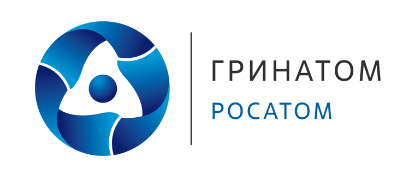 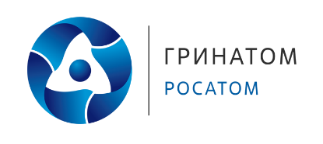 